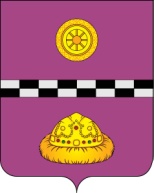 ПОСТАНОВЛЕНИЕот   27 марта 2018 г.                                                                                                         № 99   В связи приведением нормативных актов администрации муниципального района «Княжпогостский» в соответствие с требованиями федерального законодательства,ПОСТАНОВЛЯЮ:1. Внести в постановление администрации МР «Княжпогостский» от 19.07.2016г. № 271 «Об организации деятельности по противодействию коррупции в муниципальном образовании муниципального района «Княжпогостский» и муниципальных образованиях сельских поселений, расположенных в границах муниципального образования муниципального района «Княжпогостский» (далее – Постановление) следующие изменения:1.1. В приложении 21 к Постановлению «Порядок участия муниципальных служащих, замещающих должность муниципальной службы в муниципальном образовании муниципального района «Княжпогостский», муниципальных образованиях сельских поселений, расположенных в границах муниципального образования муниципального района «Княжпогостский», на безвозмездной основе в управлении общественной организацией (кроме политической партии), жилищным, жилищно-строительным, гаражным кооперативом, садоводческим, огородническим, дачным потребительским кооперативом, товариществом собственников недвижимости в качестве единоличного исполнительного органа или вхождения в состав их коллегиальных органов управления» (далее – Порядок):а) В пункте 1 Порядка после слов «коллегиальных органов управления» дополнить словами «с разрешения представителя нанимателя (работодателя)»;б) В абзаце первом пункта 2 Порядка слова «на имя представителя нанимателя (работодателя) соответствующего органа обращение» заменить словами «для последующего направления представителю нанимателя (работодателя) (в случаях его отсутствия - лицу, исполняющему его обязанности) письменное обращение о разрешении участия на безвозмездной основе в управлении общественной организацией (кроме политической партии), жилищным, жилищно-строительным, гаражным кооперативом, садоводческим, огородническим, дачным потребительским кооперативом, товариществом собственников недвижимости в качестве единоличного исполнительного органа или вхождения в состав их коллегиальных органов управления (далее - обращение)»;в) Пункт 6 Порядка изложить в новой редакции:«Представитель нанимателя (работодателя) при наличии оснований, предусмотренных положением о комиссии по соблюдению требований к служебному поведению муниципальных служащих и урегулированию конфликта интересов (в случае если обращение представлено муниципальным служащим, замещающим должность руководителя администрации муниципального района «Княжпогостский», председателя контрольно-счетной палаты муниципального района «Княжпогостский», - положением комиссии муниципального образования муниципального района «Княжпогостский» по противодействию коррупции), направляет представление о рассмотрении обращения в соответствующую комиссию в течение 5 рабочих дней со дня получения обращения для ознакомления.».е) Подпункты 1 и 2 пункта 7 Порядка изложить в новой редакции:«1) разрешить муниципальному служащему участие на безвозмездной основе в управлении некоммерческой организацией в качестве единоличного исполнительного органа или вхождения в состав ее коллегиального органа управления;2) отказать муниципальному служащему в участии на безвозмездной основе в управлении некоммерческой организацией в качестве единоличного исполнительного органа или вхождения в состав ее коллегиального органа управления, мотивировав свой отказ.».ж) Пункт 8 приложения дополнить абзацем следующего содержания:«В случае принятия решения, указанного в подпункте 2 пункта 7 настоящего Порядка, в уведомлении указываются причины, послужившие основанием для отказа.»;з) Дополнить приложение пунктами 9, 10, 11, 12 следующего содержания:«9. Основаниями для принятия решения об отказе в участии на безвозмездной основе в управлении некоммерческой организацией в качестве единоличного исполнительного органа или вхождения в состав ее коллегиального органа управления являются:1) отдельные функции муниципального управления указанной в обращении некоммерческой организацией входят в должностные (служебные) обязанности муниципального служащего;2) муниципальный служащий изъявил желание участвовать в управлении некоммерческой организацией, в отношении которой пунктом  3 части 1 статьи 14 Федерального закона 
«О  муниципальной  службе в Российской Федерации» установлен запрет на участие в ее управлении.10. Муниципальный служащий, участвующий на безвозмездной основе в управлении некоммерческой организацией в качестве единоличного исполнительного органа или вхождения в состав их коллегиальных органов управления, обязан:1) исполнять надлежащим образом должностные обязанности по месту службы в соответствии с должностными обязанностями, соблюдать служебный распорядок органа;2) соблюдать ограничения и не допускать нарушения запретов, предусмотренных Федеральным законом «О  муниципальной  службе в Российской Федерации», в том числе:при осуществлении участия в управлении некоммерческой организацией в качестве единоличного исполнительного органа или вхождения в состав ее коллегиальных органов управления не использовать средства материально-технического и иного обеспечения органа местного самоуправления, другое муниципальное имущество, а также не передавать их другим лицам;не разглашать или не использовать служебную информацию, ставшую известной в связи с исполнением должностных обязанностей;не допускать публичные высказывания, суждения и оценки, в том числе в средствах массовой информации, в отношении деятельности муниципальных органов местного самоуправления, их руководителей, если это не входит в его должностные обязанности;3) участвовать в управлении некоммерческой организацией в качестве единоличного исполнительного органа или вхождения в состав ее коллегиальных органов управления только за рамками служебного времени.11. В случае возникновения конфликта интересов муниципальный служащий обязан принять меры по его предотвращению или урегулированию в соответствии с законодательством о противодействии коррупции.12. В случае принятия в установленном порядке представителем нанимателя (работодателя) решения о разрешении участия на безвозмездной основе в управлении некоммерческой организацией в качестве единоличного исполнительного органа или вхождения в состав ее коллегиального органа управления, муниципальный служащий представляет специалисту, ответственному за ведение кадрового учета, копии документов, подтверждающих факт его участия на безвозмездной основе в управлении некоммерческой организацией в качестве единоличного исполнительного органа или вхождения в состав ее коллегиального органа управления, в течение 5 рабочих дней со дня их получения.»;и) В приложении 1 к Порядку в абзаце втором обращения после слов «указанной некоммерческой организацией» дополнить словами «в качестве единоличного исполнительного органа (вхождения в состав коллегиальных органов управления) (нужное подчеркнуть).».2. Контроль исполнения настоящего постановления возложить на начальника управления делами администрации  Е.М. Шепеленко. 3.	Настоящее постановление вступает в силу с момента подписания.Руководитель администрации                                                                                 В.И. ИвочкинО внесении изменений в постановление администрации МР «Княжпогостский» от 19.07.2016г. № 271 «Об организации деятельности по противодействию коррупции в муниципальном образовании муниципального района «Княжпогостский» и муниципальных образованиях сельских поселений, расположенных в границах муниципального образования муниципального района «Княжпогостский»